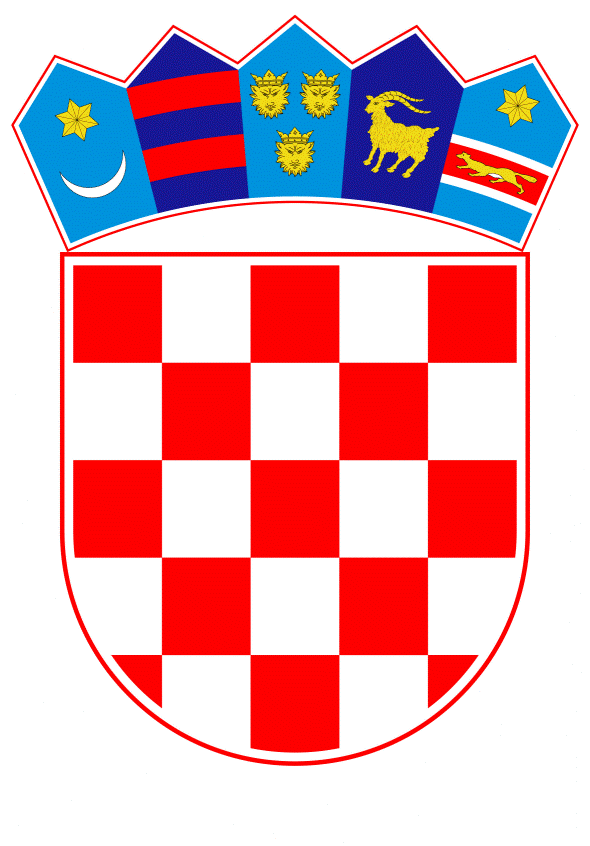 VLADA REPUBLIKE HRVATSKEZagreb, 23. veljače 2023._________________________________________________________________________________________________________________________________________________________________________________________________________________________________   Banski dvori | Trg Sv. Marka 2 | 10000 Zagreb | tel. 01 4569 222 | vlada.gov.hr	P R I J E D L O GNa temelju članka 31. stavka 3. Zakona o Vladi Republike Hrvatske („Narodne novine“, br. 150/11., 119/14., 93/16., 116/18. i 80/22.) i točaka II. i III. Odluke o kriterijima i postupku za prihvaćanje pokroviteljstva Vlade Republike Hrvatske („Narodne novine“, broj 44/16.), Vlada Republike Hrvatske je na sjednici održanoj _________ 2023. donijelaZ A K L J U Č A KVlada Republike Hrvatske prihvaća pokroviteljstvo nad obilježavanjem 50. kolonije kipara naivaca Ernestinovo, sukladno zamolbi općinske načelnice Općine Ernestinovo. KLASA:	 	URBROJ:		Zagreb,			                                               PREDSJEDNIK                                                mr. sc. Andrej PlenkovićOBRAZLOŽENJEOpćinska načelnica Općine Ernestinovo podnijela je zamolbu za pokroviteljstvo Vlade Republike Hrvatske nad obilježavanjem 50. kolonije kipara naivaca Ernestinovo (od 29. srpnja do 6. kolovoza 2023. u Ernestinovu) u kojoj se navodi: Koloniju kipara Ernestinovo organizira Općina Ernestinovo i Likovna udruga Petar Smajić, najstarija je kolonija naivnog kiparstva u Europi te svojim izvornim umjetničkim izričajem promiče identitet zajednice kroz očuvanje tradicionalnih kulturnih vrijednosti.Prepoznatljiv je simbol mjesta kao i cijele regije a djeluje od 1973.  Izrada skulptura u slavonskom hrastu u stilu ernestinovačke kolonije brzo je postala prepoznatljiva u naivnom kiparstvu Hrvatske i šire regije.U Domovinskom ratu Ernestinovo je teško stradalo, a u tom razdoblju otuđen je veliki broj umjetnina koje do danas nisu vraćene. Unatoč tome, Park skulptura se obnovio i iznova popunio skulpturama, a kiparska kolonija uspješno je nastavila svoje djelovanje.S obzirom da se radi o jednoj od značajnijih kulturno-umjetničkih manifestacija na području Slavonije i Baranje predlaže se da Vlada Republike Hrvatske preuzme pokroviteljstvo.Predlagatelj:Ministarstvo kulture i medija i Ministarstvo hrvatskih braniteljaPredmet:Prijedlog za prihvaćanje pokroviteljstva Vlade Republike Hrvatske nad obilježavanjem 50. kolonije kipara naivaca Ernestinovo (od 29. srpnja do 6. kolovoza 2023. u Ernestinovu)